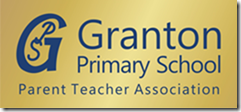 Wednesday 13th February, Signor Ciccio, | Meeting called to order by Kelli WolfeIn AttendanceMarcia Harris, Fi Macnab, Samantha Roberts, Liz Royce-Rogers, James Thornby, Rowena Thotiwilage and Kelli Wolfe and Vasena KularatnaApologiesNaomi De Souza, Oshani De Zoysa, Niki Gillies, Kirsty Hurley, Gidge Lester, Annie Liyanage, Sophie Khan, Lesley Koranter, Fionna Martin, Selina McClure, Sarah Nelson, Madia Rashid Rahiman, Liz Royce-Rogers, America Sol Fernandez Approval of previous meeting minutesMinutes were approved Treasurer’s ReportLRR has paid the invoice for the Japanese Drumming workshops, printing of the last newsletter and provision of the float for the forthcoming cake sale.We currently have a very healthy balance of £12,252,99FM asked whether we had renewed the PTA membership and LRR confirmed that this had been actioned and is set up for auto renewalLRR is working on the Treasurer handover (since time of writing LRR has confirmed that she would be happy to stand for another term)LRR confirmed that we have no outstanding requests for funding from the school. We should perhaps approach the school and ask them if there is anything that they need – also provide them with a review of what we have spent money on to dateUpdates90 for 90Update from JB. Y2 are doing a sponsored read and reception are holding 2 shows “Under the Sea” and charging £1 per ticket with refreshmentsWe should highlight in the next newsletter the activities the individual years have carried out in relation to the 90 for 90 and announce any others that have still to take placeParent’s EveningNoted that at the last Parent’s evening people were distracted by the books and didn’t have time to engage with the PTA although the Newsletter was on display.Upcoming Events in Terms 3 and 4End of term cake sale – Friday 15th FebruaryNDS and FM leading this event. We have lots of volunteers for the cake sale both for collection in the am and selling in the pm. As usual we will evaluate the number of donations in the am and decide whether we need to buy an additional cake to sellA text/PM will go out as a reminder and FM will also tweetSpring Disco – Friday 5th AprilDH to confirm with RR about equipment and MH will follow up with DHLRR will work on the promotional material alongside RT who will design the poster for the discoSR will set up the tickets for sale on the PTA events site with from assistance of LRR and KWFM will do inventory of the shed to see what we need to purchase in the way of drinks, snacks, toys and prizesMH will set up a separate Spring Disco WhatsApp group for all volunteersWaiting list for tickets from the Winter Disco – notify these individuals to give them the opportunity to purchase tickets prior to them going on wide spread saleThe spot prizes/ dance competition was well received at the winter disco and we will replicate for the spring disco. Keep the older children occupied to stop them running around the corridors etc.Even though it will be light outside we cannot extend the disco outside for health & safety reasons. Do we need to include songs that have a set dance in relation to this?RT is a trained first aider and FM has also volunteered for the Spring Disco, so we have 2 first aiders on hand in addition to SH/DH?Could ODZ hold a training session for tattoos/face paintingAs it will not be dark we need to rethink on glow sticks etc. as they are no use in the light. Snap bracelets, rings etc. leftover from the Winter fair.SR suggested luminous paint/pens. This could be an option for the next Winter DiscoSecond hand uniform sale - 3rd AprilThe date was incorrect on the ParentMail the school sent out as they had the date of 3rd April. FM is happy to reschedule from the 20th March to avoid confusionFM will arrange for a PM to be sent out closer to the time and we will need to update the existing poster or design a new oneThink about running a WBD stall next year before the event or schedule the first Second hand uniform sale so that we can have a section selling WBD costumesShould we provide the school with a selection of costumes so that children who don’t have costumes at home can dress up once they get to school and won’t feel left outCake Sale – Friday 12th AprilFor discussion at the next PTA meeting.Upcoming Events in Term 5 and 6Summer Fair – Saturday 22nd June 1-5pm JT will be responsible for the Silent auction and sponsorship and VK? will assist with the silent auctionLRR noted that we will accept cash, cheques, we can invoice or send a paypal invoice for any paymentsLRR will provide JT and VK with a list of all the previous sponsorsASF will be responsible for all shopping for the eventNDS will be the Y6 liaison and help them with their stall if this is something that they want to do againFM will be responsible for the Jazzy Jars and the school uniform stallWill NG be able to do the estate agent boards again?KW will look after the 3rd party bookings such as bouncy castleDo we want to invite Sadiq Khan to the fair as it is the 90th Anniversary? Do we want to ask the school if there are any VIP guests we could invite – previous headteachers, teachers etc.?Suggested that we could ask the kids to make 90th Birthday banners whilst at YPMCould the arts and crafts after school club cut up school uniform to make more Granton banners?RT will work on the design/content of the programmeLRR is happy to be volunteer coordinator again and look after the external stallsDo we need to put out a message on WhatsApp to see if anyone wants to shadow LRR in the treasurer position (Not sure this is necessary anymore if LRR is happy to stand for another term)?RT will take on responsibility for the marketing/communications strategyKW will ask DW if he would be happy to take charge of the barbecue againDo we want to have our PTA food stalls again with similar arrangement to last year where we provide food and other interested parents prepare?Do we want to approach HS who runs the YR1 cooking class?Next MeetingThe next meeting will take place on Wednesday 27th March at 19.00 – Venue: Signor Ciccio 